北投區不動產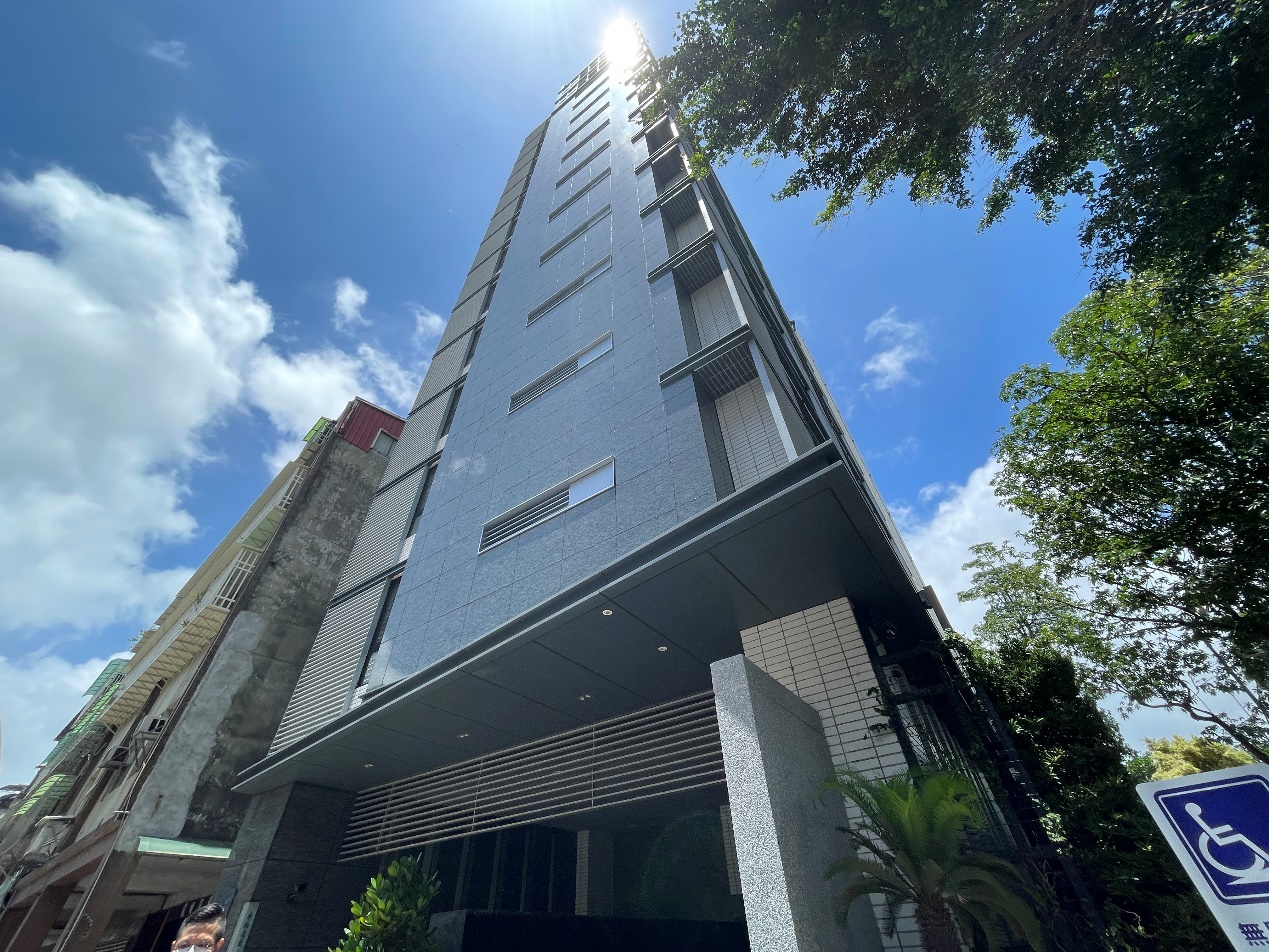 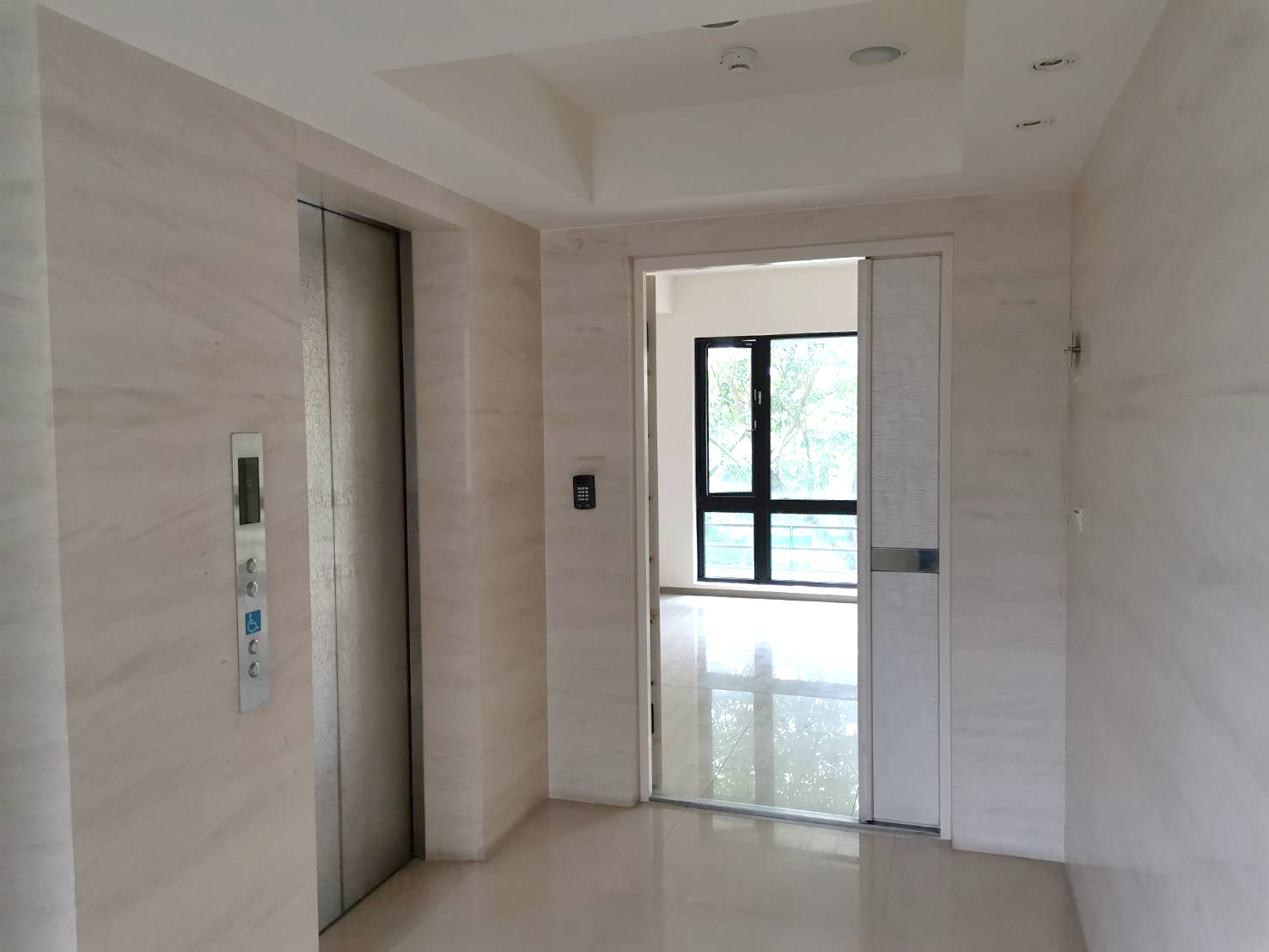 